The Wildlife and Countryside Act 1981 (as amended)If you need assistance filling in this form please contact the SNH Licensing Team:Email: licensing@nature.scot	 			Telephone: 01463 725364Please answer all relevant questions fully and do not defer to other attached documents.Who should use this application formAnyone who wishes to take or kill wild birds, their nests or eggs including the use of prohibited methods of taking or killing for preserving public health and safety or preventing the spread of disease.  This excludes gulls.This application form is for new licence application and only for those species not covered under General Licence 03: To kill or take certain birds for the preservation of public health, safety and preventing the spread of disease.  If you require a licence to take or kill gulls, their nests or eggs for preserving public health and safety or preventing the spread of disease, then please use the separate forms found here.Amendments If you wish to amend a current licence please email SNH Licensing Team with the licence reference number, the details you wish to change and the reasons for this change.  RenewalsIf you wish to renew a licence that has expired within the last two years, you must have submitted a licence return for your expired licence before we can process your renewal.  To request a renewal, please email SNH Licensing Team, quoting your previous licence number.Section A: Licence holder detailsPlease provide the name and address of the licence holder, this person will be legally responsible for ensuring that all licence conditions are met and for submitting a return to SNH Licensing at the end of the licence period.Section B: Licence detailsSection C: Activities to be licensedList all bird species which will be affected, the type of proposed action and method to be used.  Section D: Licence purposePlease confirm the purpose(s) for which you seek a licence for the proposed work, providing justification and details of alternatives that have been considered. Section E: DeclarationI understand that it is an offence under Section 17 of The Wildlife and Countryside Act 1981 (as amended) to knowingly or recklessly provide false information in order to obtain a licence, and I declare that the particulars given in this application and any accompanying documents are true and accurate to the best of my knowledge and belief, and I apply for a licence in accordance with these particulars.I understand that failure to comply with any conditions included on any licence granted in respect of this application may constitute an offence.Submitting your application formThis application should be submitted by email by the licence holder as named on this licence application (in which case please print name above and a signature is not required).  If this application is not submitted by the licence holder, the electronic signature of the licence holder must be inserted above, and they must be copied in to the submission email.  Please email the completed application form, together with all supporting information, to: licensing@nature.scot Please do not send zip files as these may be blocked by our security system and not received.Once we have received your application, you will receive an automated email acknowledging this.  Please quote the reference number given in the email if you need to contact us in relation to your application.If you do not have access to email, you can print out and send your application and supporting information to the postal address below.  Please note if you apply by post you will not receive confirmation that your application has been received.Licensing SectionScottish Natural HeritageGreat Glen HouseLeachkin RoadInvernessIV3 8NWHow we adhere with the Data Protection Act and the Scottish Regulators' Strategic Code of PracticeLicence application form – to take or kill wild birds, their nests or eggsTitle First name SurnameEmail addressAddressPostcodeContact telephone number(s)Name of proposal(this is how your proposed works will be referred to in all future correspondence)Location of works(include site name, address, postcode, and local authority area)Six figure grid reference of location (e.g. NX100200)Proposed start dateProposed end dateDate you require your licence(i.e. date when you need confirmation that a licence will be issued to allow preparation for the works)Is the area covered by a nature conservation designation? (e.g. Site of Special Scientific Interest, Special Protection Area, Special Area of Conservation etc. – see our website for site locations and information) Bird speciesProposed actionProposed methode.g. shooting, egg oiling or pricking, trapping, relocatingNumberPlease tick the relevant purpose for which the licence is applied for To preserve public health or safety To prevent the spread of diseasePlease provide a detailed justification for why a licence is necessary for this purpose (e.g. describe what the public health and safety issue is and the numbers of birds causing the problem).Please provide details of the preventative measures and alternatives you have undertaken or considered and why these are unsatisfactory. Please provide details of preventative measures you will also employ to help minimise any problems being experienced and to prevent the problems reoccurring.  (e.g. scaring devices; cleaning and removal of nesting material early in the season; deterrents such as nets, spikes, plastic curtain strips etc.).Date: Print name:      Electronic signature: 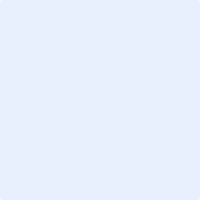 